第5５回体験学習ファシリテーター養成講座（ベーシックスキル研修）“一人ひとりのリーダーシップを支えるファシリテート”【開催要綱】　１．目 的わたしたちの仕事や活動、生活場面では、市民協働や他（多）職種協働をベースとして実践する際、それぞれが持つ力を十分に活かしながら、取り組みを円滑に進めていくためのスキルが求められています。多様な人たちが集まる場において、課題を共有し、目的を達成していくためには、その場に参加する一人ひとりが、役割や状況に応じたリーダーシップを発揮していくことが必要となります。今回は「リーダーシップ」に焦点を当て、個々のリーダーシップを支えるファシリテータースキルを学びます。［講座のポイント］・リーダーシップとは何か・役割や状況に応じて発揮されるリーダーシップ機能・リーダーシップを支えるファシリテータースキル２．主 催 特定非営利活動法人 Facilitator Fellows３．と き平成29年11月25日（土）10:00～16:30※ 当法人主催の講座に初めて参加する方は、オリエンテーションを行いますので、9:30にお越しください。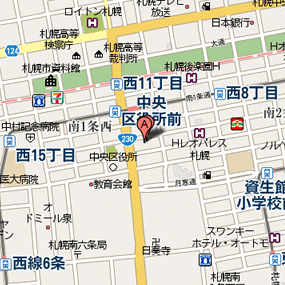 ４．ところ 札幌市中央区民センター　会議室Ａ（札幌市南2条西10丁目）５．内 容 別記プログラムのとおり６．進行・ファシリテーター 当日の運営は、当法人理事が担います７．参加対象① 特定非営利法人Facilitator Fellowsの各種会員② 福祉・児童・保健・医療・教育などの分野を中心とした対人援助職③ ボランティア・市民活動実践者④ その他、対人援助職を目指す学生など　　　　　　定員　20 名８．参加締め切り日と参加費等納入日下表のとおり。ただし、定員になりしだい締め切らせていただきます。※ 定員に満たしていない場合には参加締切り日以降の受け付けも可能です。詳しくは、事務局までお問い合わせください９．参加費下表のとおり。※ 講読会員には会員料金の適用はされません。非会員と同額の参加費になります。１０．申し込み方法 ① 別紙申込書に必要事項を記載の上、ＦＡＸまたはＥメール等でお申込ください。② 参加締め切り期日以降に「参加確認書」を、ＦＡＸまたはＥメール等でお知らせします。③ 参加確認書に記載の口座に参加費等必要経費を期日までにご入金ください。ご入金にかかる手数料等はご負担願います。④ 当法人ウェブサイト（http:www.facili.jp）のメールフォームまたはFacebookページからも申し込みや開催要項をダウンロードできます。※ 入金確認ができない場合は、ご参加いただけない場合がありますのでご了承ください。１１．研究会の実施研修終了後、17:00から1時間程度、「講座の展開」や「プログラム企画のタネあかし」等を行う研究会を開催します。任意参加ですが、講座とあわせてご参加いただけると学びが深まります。※ 無料で参加いただけます。1２．交流会研修終了後、18:30から、会場周辺において交流会を開催いたします。交流会では参加者相互の関係づくりも行えます。お気軽にご参加ください。※ 交流会費　お一人4,000円1３．個人情報の取扱い ① 主催者が取得する個人情報は、当事業及び今後の研修等のご案内にのみ限定して使用します。 ② 申込みされた方のお名前や所属機関等申込時に記入いただきました情報は、当日の資料・名簿に掲載させていただきます。1４．キャンセル料 準備の都合上、各参加締め切り日18:00以降のキャンセルにつきましては、キャンセル料（参加費の100％）が発生いたしますのでご留意願います。1５．その他 ① 当事業並びに主催者等に関する詳細につきましては、ホームページをご覧下さい。② 会場周辺に飲食店及びコンビニエンスストア、宿泊施設等がございます。昼食及び宿泊等が必要な場合は各自手配願います。1６．お問い合わせ先 特定非営利活動法人Facilitator Fellows〒004-0022 札幌市厚別区厚別南２丁目７－２８ＴＥＬ：090-9523-7996 　ＦＡＸ：011-801-7451Ｍａｉｌ： info@facili.jp 　ＵＲＬ：http://www.facili.jp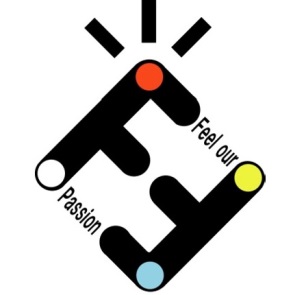 第５５回 体験学習ファシリテータースキル養成講座ベーシックスキル研修〈プログラム〉※ 本スケジュールは、準備の都合等により、一部変更が生じる場合がありますのでご了承願います。※ 休憩は随時とりますのでご了承ください。特定非営利活動法人 Facilitator Fellows　御中体験学習ファシリテータースキル養成講座に以下のとおり申込みいたします。なお、各回申し込み締切日18:00以降の参加キャンセルについては、参加費の全額をキャンセル料としてお支払いいたします。記入方法：会員ＩＤをご記入の方は、網掛け部分の記載の必要はありません。会員ＩＤは宛名ラベル右上に記載しています。会員以外の方、会員ＩＤをお忘れの方は全ての項目について記載願います。【留意事項】申込締切日を過ぎましたら、参加受付票にて、連絡事項及び参加費等をご案内いたしますので、参加受付票に記載する口座に必要額をお振込みください。なお、申込締切日から数日が経過しても連絡がない場合には、直接事務局までご連絡願います。※申込と同時に入会の申し出があった場合には、会員料金が適用されます。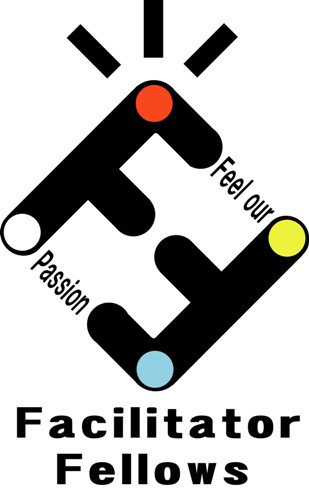 申　込　先　ＦＡＸ：０１１－８０１－７４５１Ｅ-mail: info@facili.jp　※本用紙は、ウェブサイト（ http://www.facili.jp ）でダウンロード出来ます。講座開催日参加締め切り日参加費納入期日11月25日（土）11月13日（月）11月20日（月）会　員非会員学　生6,000円7,000円2,000円私たちが取り組む６つのＵＰ私たちが取り組む６つのＵＰ職業人・専門家としての Skill Up仲間同士のサポート Follow Up人材育成のための教材開発 Set Up学びの環境を整え、育てる Bring Up想いを共有する人へのエンパワメント Back Up全ての仲間の自己実現へ向けての Start Up時　間第5５回体験学習ファシリテーター養成講座11月25日（土）「一人ひとりのリーダーシップを支えるファシリテート」09:30~10:00~10:30~12:00~13:00~15:30~16:30~■開場・受付　　初めて参加する方へのオリエンテーション■開会事務局からの連絡事項、他　　本講座のねらい■演習Ⅰ・リーダーリップとは何かについて知る■昼 食■演習Ⅱ・役割や状況に応じたリーダーシップについて考える・一人ひとりのリーダーシップを支えるファシリテータースキル■ふりかえり・研修をふりかえり、実践につなげる■講座終了17:00~18:00~18:30~＜以下、任意参加プログラム＞■ファシリテーター実践研究会（任意参加）■研究会終了・終了後、理事会（オブザーバー参加可能）■交流会・会場周辺で行います。交流会費4,000円ふりがな会員ＩＤ会員ＩＤお 名 前会員ＩＤ会員ＩＤ性　　別□　男□　女年　　齢歳代参加区分参加区分□ 会　員□ 非会員連 絡 先郵便番号及　　び住　　所連 絡 先電話番号連 絡 先Ｅメール所　　属参加形態※参加するもの全てに☑をつけてください。講　　座講　　座講　　座講　　座交　流　会交　流　会参加形態※参加するもの全てに☑をつけてください。□ 講座　11月25日（土）参加□ 講座　11月25日（土）参加□ 講座　11月25日（土）参加□ 講座　11月25日（土）参加□ 交流会　11月25日（土）参加□ 交流会　11月25日（土）参加通 信 欄※ 質問やお問い合わせ、参加に当たっての連絡事項（遅刻や途中退席、指定期日までの振込み困難など）がありましたら記入してください。※ 質問やお問い合わせ、参加に当たっての連絡事項（遅刻や途中退席、指定期日までの振込み困難など）がありましたら記入してください。※ 質問やお問い合わせ、参加に当たっての連絡事項（遅刻や途中退席、指定期日までの振込み困難など）がありましたら記入してください。※ 質問やお問い合わせ、参加に当たっての連絡事項（遅刻や途中退席、指定期日までの振込み困難など）がありましたら記入してください。※ 質問やお問い合わせ、参加に当たっての連絡事項（遅刻や途中退席、指定期日までの振込み困難など）がありましたら記入してください。※ 質問やお問い合わせ、参加に当たっての連絡事項（遅刻や途中退席、指定期日までの振込み困難など）がありましたら記入してください。